August 4, 2015	In Re:	A-2014-2435970(SEE ATTACHED LIST)Application of Hindman & Isaacs Moving & StorageCancellation Notice	This is to inform you of the following cancellation:Type:		Initial HearingDate: 		September 1, 2015Time:		10:00 a.mPresiding:	Administrative Law Judge Jeffrey A. Watson	Please mark your records accordingly.c:	Judge Watson	Dawn Reitenbach	Calendar File	File RoomA-2014-2435970 - APPLICATION OF HINDMAN & ISAACS MOVING & STORAGE INC FOR APPROVAL TO TRANSPORT HOUSEHOLD GOODS IN USE BETWEEN POINTS IN BUTLER COUNTY.SCOTT ISAACS SR PRESIDENT
HINDMAN & ISAACS MOVING & STORAGE INC
100 HINDMAN LANE
BUTLER PA  16001
KENT R BICEHOUSE SAFETY OFFICER
BICEHOUSE CONSULTING AND SERVICES
1887 SANDY LAKE GC RD
JACKSON CENTER PA  16127-2525
724-333-3125
Accepts e-ServiceWILLIAM GRAY ESQUIRE
VUONO & GRAY LLC
310 GRANT ST SUITE 2310
PITTSBURGH PA  15219
412-471-1800
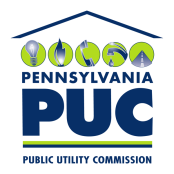  PUBLIC UTILITY COMMISSIONOffice of Administrative Law JudgeP.O. IN REPLY PLEASE REFER TO OUR FILE